МИНИСТЕРСТВО ПРОСВЕЩЕНИЯ РОССИЙСКОЙ ФЕДЕРАЦИИ‌‌‌ ‌‌​МБОУ "ОСОШ №2"Рабочая программаучебного предмета Математика. Углублённый уровеньдля обучающихся 10 – 11 классовп. Октябрьский 2023Пояснительная запискаРабочая программа предмета «Математика» углублённого уровня для обучающихся 10 –11 классов разработана на основе Федерального государственного образовательного стандарта среднего общего образования, с учётом современных мировых требований, предъявляемых к математическому образованию, и традиций российского образования. Реализация программы обеспечивает овладение ключевыми компетенциями, составляющими основу для саморазвития и непрерывного образования, целостность общекультурного, личностного и познавательного развития личности обучающихся. В учебном плане на изучение математики на углублённом уровне отводится 6 часов в неделю в 10 классе и 6 часов в неделю в 11 классе, всего за два года обучения – 408 часов.‌‌УМК: -Мерзляк А. Г.  Математика. Алгебра и начала математического анализа. Углубленный уровень: 10 класс: учебник / А. Г. Мерзляк, Д.А. Номировский, В. Б. Полонский, М. С. Якир ; под.ред. В. Е. Подольского. – 3-е изд., – М. : Вентана-Граф, 2020  (№ из Федерального перечня 1.3.4.2.5.1)-Мерзляк А. Г.  Математика. Геометрия. Углубленный уровень: 10 класс: учебник / А. Г. Мерзляк, Д.А. Номировский, В. Б. Полонский, М. С. Якир ; под.ред. В. Е. Подольского. – 3-е изд., – М. : Вентана-Граф, 2020 (№ из Федерального перечня 1.3.4.2.6.1)-Мерзляк А. Г.  Математика. Алгебра и начала математического анализа. Углубленный уровень: 11 класс: учебник / А. Г. Мерзляк, Д.А. Номировский, В. Б. Полонский, М. С. Якир ; под.ред. В. Е. Подольского. – 3-е изд., – М. : Вентана-Граф, 2020 (№ из Федерального перечня 1.3.4.2.5.2)-Мерзляк А. Г.  Математика. Геометрия. Углубленный уровень: 10 класс: учебник / А. Г. Мерзляк, Д.А. Номировский, В. Б. Полонский, М. С. Якир ; под.ред. В. Е. Подольского. – 3-е изд., – М. : Вентана-Граф, 2020 (№ из Федерального перечня 1.3.4.2.6.2)II. Планируемые результаты освоения учебного предметаIII. Содержание учебного предмета 10 классПовторение и расширение сведений о множествах, математической логике и функцияхМножества, операции над множествами. Конечные и бесконечные. Высказывания и операции над ними. Предикаты. Операции над предикатами.Наибольшее и наименьшее значения функции. Чётные и нечётные функции. Свойства графиков чётной и нечётной функций.Построение графиков функций с помощью геометрических преобразований (параллельных переносов, сжатий, растяжений, симметрий).Обратимые функции. Связь возрастания и убывания функции с её обратимостью. Взаимно обратные функции. Свойства графиков взаимно обратных функций.Введение в стереометрию. Параллельность в пространствеПредмет стереометрии. Аксиомы стереометрии. Некоторые следствия из аксиом.Параллельность прямых, прямой и плоскости.взаимное расположение двух прямых в пространстве. Угол между двумя прямыми. Параллельность плоскостей. Тетраэдр и параллелепипед.Степенная функцияСтепенная функция. Степенная функция с натуральным (целым) показателем. Свойства степенной функции с натуральным (целым) показателем. График степенной функции с натуральным (целым) показателем. Корень n-й степени. Арифметический корень n-й степени. Свойства корня n-й степени. Тождественные преобразования выражений, содержащих корни n-й степени. Вынесение множителя из-под знака корня. Внесение множителя под знак корня.Функция  . Взаимообратность функций   и степенной функции с натуральным показателем. Свойства функции  и её график.Перпендикулярность прямых, прямой и плоскости в пространствеПерпендикулярность прямой и плоскости. Перпендикуляр и наклонные. Степень с рациональным показателем. Иррациональные уравнения и неравенстваСтепень с рациональным показателем. Иррациональные уравнения и неравенства. Системы иррациональных уравнений. Различные приёмы решения иррациональных уравнений и их систем. Тождественные преобразования выражений, содержащих степени с рациональным показателем.Перпендикулярность плоскостей в пространствеУгол между прямой и плоскостью. Двугранный угол. Перпендикулярность плоскостей. Трёхгранный угол. Многогранный угол.Тригонометрические функцииРадианная мера угла. Поворот точки вокруг начала координат. Определение синуса, косинуса и  тангенса угла. Знаки синуса, косинуса и  тангенса. Зависимость между синусом. Косинусом и тангенсом одного и того же угла. Тригонометрические тождества. Синус, косинус и  тангенс углов α и –α. Формулы сложения. Синус, косинус и  тангенс двойного угла. Синус, косинус и  тангенс половинного угла. Формулы приведения. Сумма и разность синусов. Сумма и разность косинусов. Произведение синусов и косинусов.МногогранникиПараллелепипед. Свойства прямоугольного параллелепипеда. Теорема Пифагора в пространстве. Призма и пирамида. Правильная пирамида и правильная призма. Прямая пирамида. Элементы призмы и пирамиды.Простейшие комбинации многогранников и тел вращения. Вычисление элементов пространственных фигур (рёбра, диагонали, углы).Тригонометрические уравнения и неравенстваУравнения cosx = a, sinx = a, tgx = a, сtgx = a.. Основные тригонометрические уравнения (неравенства) и методы их решения. Арккосинус, арксинус, арктангенс, арккотангенс. Простейшие свойства арккосинуса, арксинуса, арктангенса, арккотангенса. Тригонометрические уравнения, сводящиеся к алгебраическим. Однородные уравнения первой и второй степеней. Решение тригонометрических уравнений методом разложения на множители. Системы тригонометрических уравнений. Тригонометрические неравенства.Производная и её применениеПредел функции в точке. Непрерывность. Промежутки знакопостоянства непрерывной функции. Непрерывность рациональной функции. Задачи, приводящие к понятию производной. Производная функции в точке. Таблица производных. Правила вычисления производных. Механический и геометрический смысл производной. Уравнение касательной к графику функции. Признаки возрастания и убывания функции. Точки экстремума функции. Метод нахождения наибольшего и наименьшего значений функции. Вторая производная. Понятие выпуклости функции. Построение графиков функций.Элементы теории чиселПонятие делимости. Делимость суммы и произведения. Деление с остатком. Признаки делимости. Сравнения. Решение уравнений в целых числах. классПовторение. Показательная функцияСтепень с действительным показателем, свойства степени. Простейшие показательные уравнения и неравенства. Показательная функция и ее свойства и график. Число  и функция . Координаты и векторы в пространствеПонятие вектора в пространстве. Декартовы координаты точки в пространстве. Сложение и вычитание векторов. Умножение вектора на число. Компланарные векторы. Гомотетия. Скалярное произведение векторов. Геометрическое место пространства. Уравнение плоскости.3.	Логарифмическая функцияЛогарифм и его свойства. Логарифмическая функция и её свойства. Логарифмические уравнения и неравенства. Производные показательной и логарифмической функций.4.	Тела вращения. Цилиндр. КонусЦилиндр. Комбинации цилиндра и призмы. Конус. Комбинации конуса и пирамиды.Интеграл и его применениеПервообразная. Правила нахождения первообразной. Площадь криволинейной трапеции. Определённый интеграл. Вычисление объёмов тел.Сфера. Комбинации тел Сфера и шар. Уравнение сферы. Взаимное расположение сферы и плоскости.Многогранники, вписанные в сферу. Многогранники, описанные около сферы.Комбинации цилиндра и сферы, конуса и сферы.Объёмы тел. Площадь сферы Объем тела. Формулы для вычисления объёма призмы.Формулы для вычисления объёмов пирамиды и усеченной пирамиды. Объемы тел вращения.Площадь сферыКомплексные числа Множество комплексных чисел. Тригонометрическая форма комплексного числа. Умножение и деление комплексных чисел. Корень  n- й степени из комплексного числа. Решение алгебраических уравнений на множестве комплексных чисел.Элементы теории вероятностейЭлементы комбинаторики и бином Ньютона. Аксиомы теории вероятностей.Условная вероятность. Независимые события. Случайная величина. Схема Бернулли. Биномиальное распределение. Характеристики случайной величины.Математическое ожидание суммы случайных величин.ПовторениеО появлении посторонних корней и потери решений уравнений. Основные методы решения уравнений. Основные методы решения неравенств. Параллельность прямых и плоскостей. Перпендикулярность прямых и плоскостей. Площадь поверхности цилиндра, конуса, сферы. Объём прямой призмы, наклонной призмы, цилиндра, пирамиды и конуса.Объёма шара. Площадь сферы. Объёмы шарового сегмента, шарового слоя и шарового сектора. Производные функций. Возрастание и убывание функции. Наибольшее и наименьшее значения функции. Экстремумы функции. Вычисление площадей фигур с помощью интегралов. Степенная, показательная и логарифмическая функции.Иррациональные, показательные, логарифмические уравнения. Тригонометрические формулы. Тригонометрические уравнения.IV. Тематическое планирование10 класс 11 класс Приложение 1Итоговая контрольная работа, 10 класс1 вариант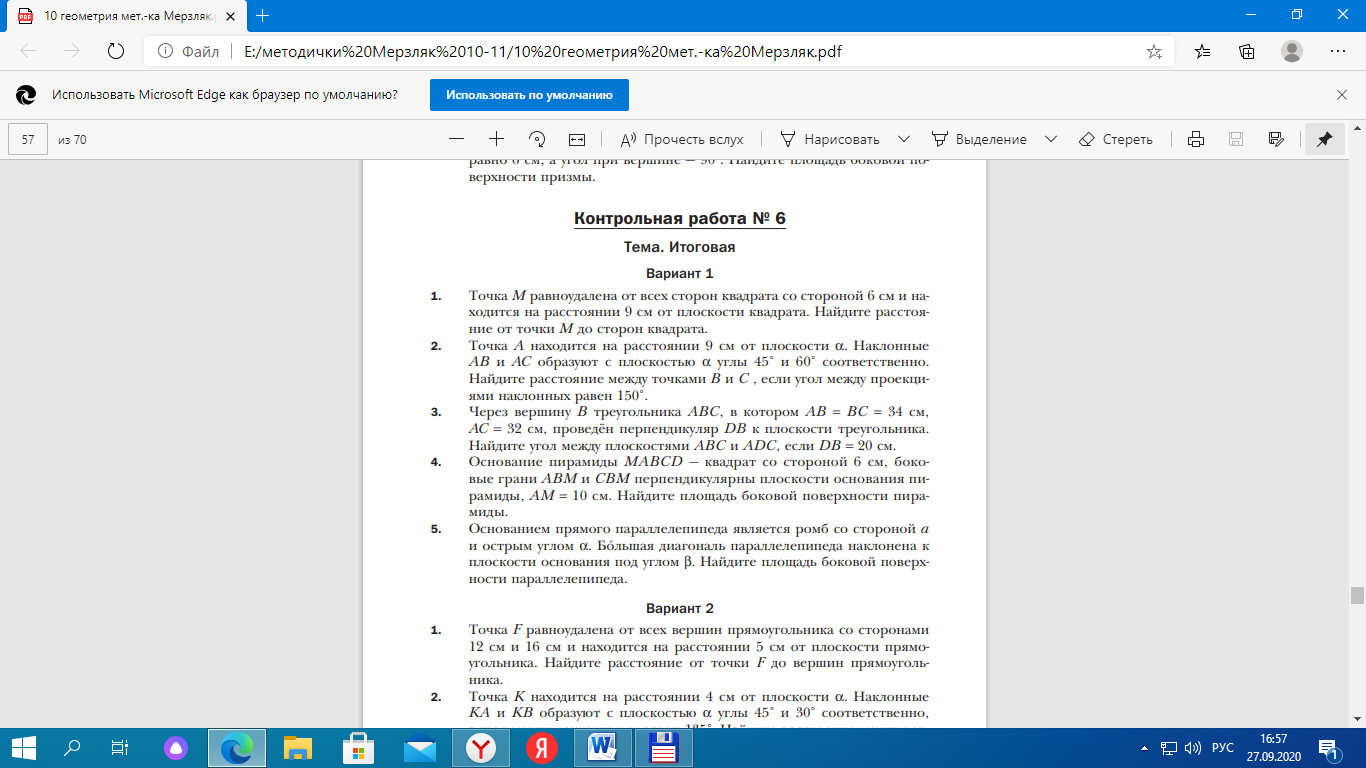 1.2. 3.Найдите промежутки возрастания и убывания и точки экстремума функции: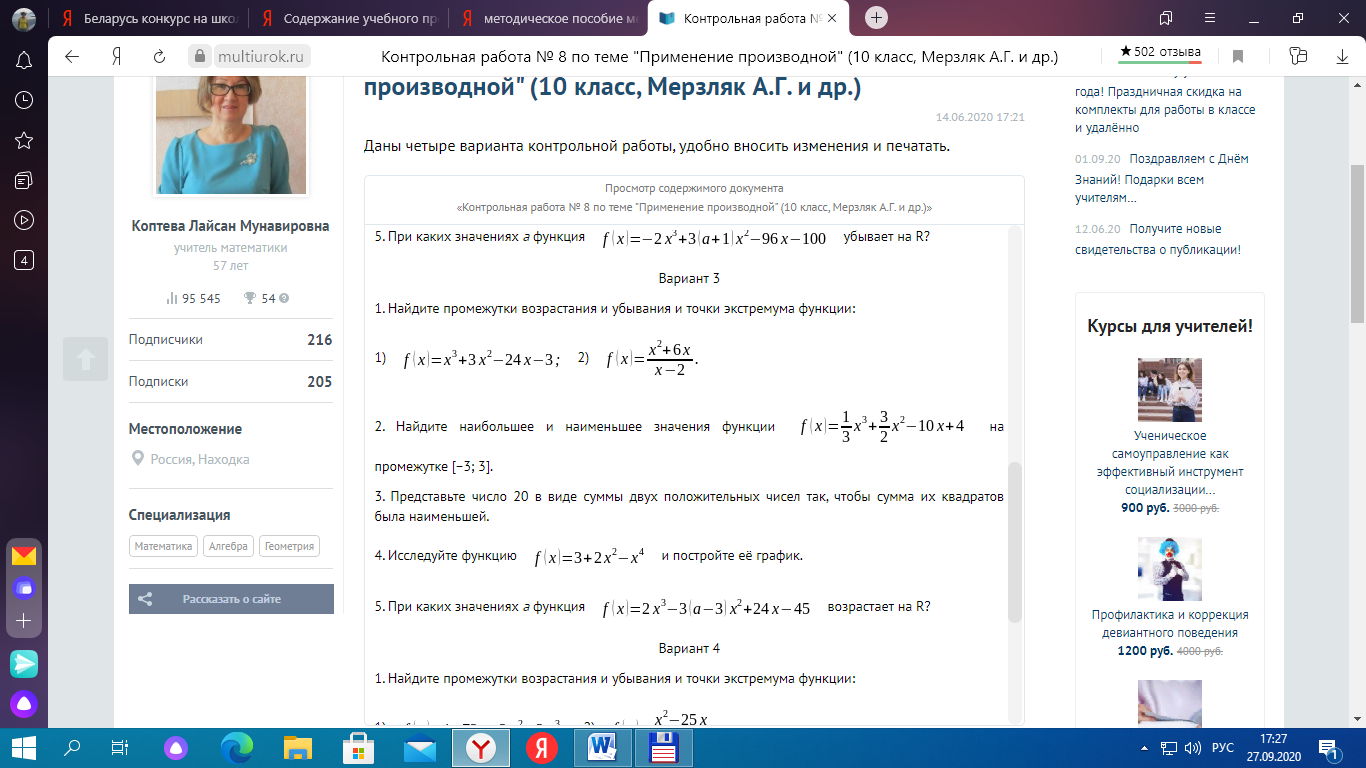 1)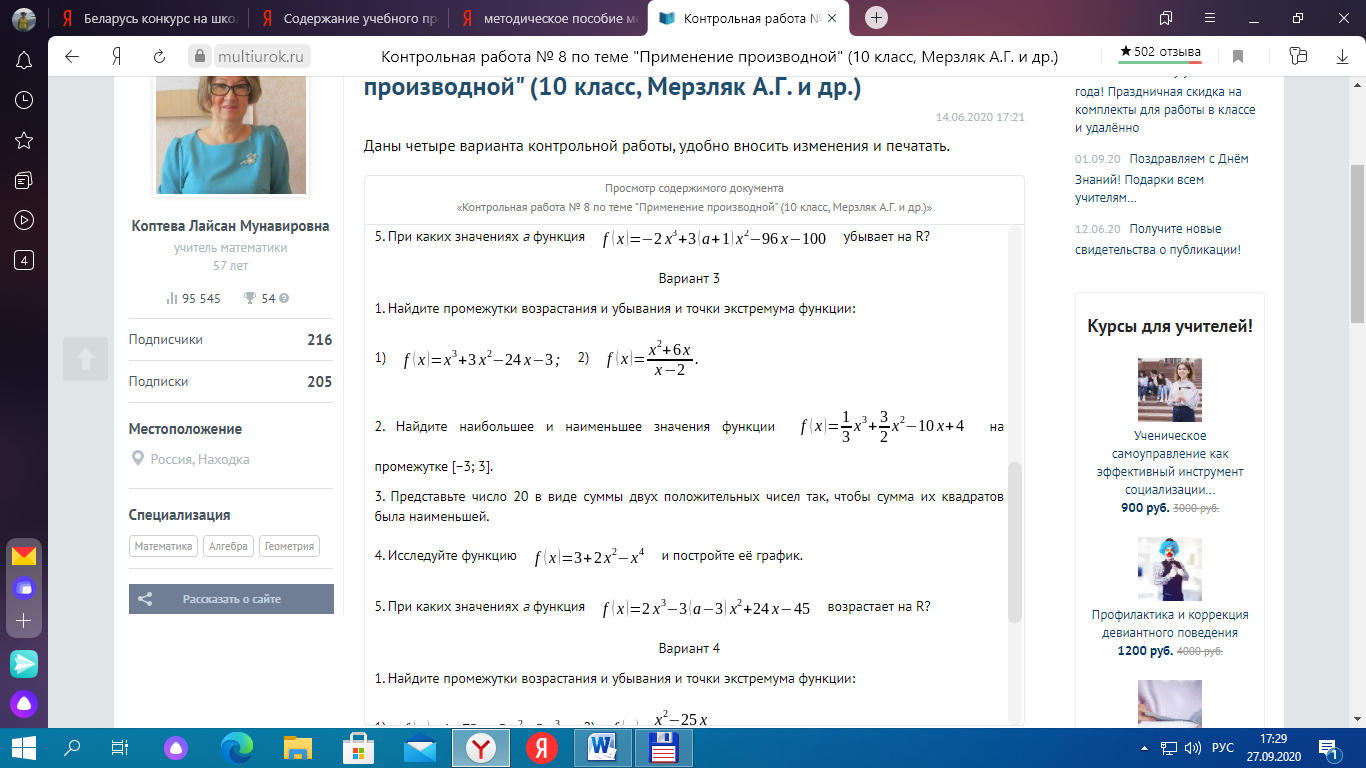 4.Найдите наибольшее и наименьшее значение функции:на отрезке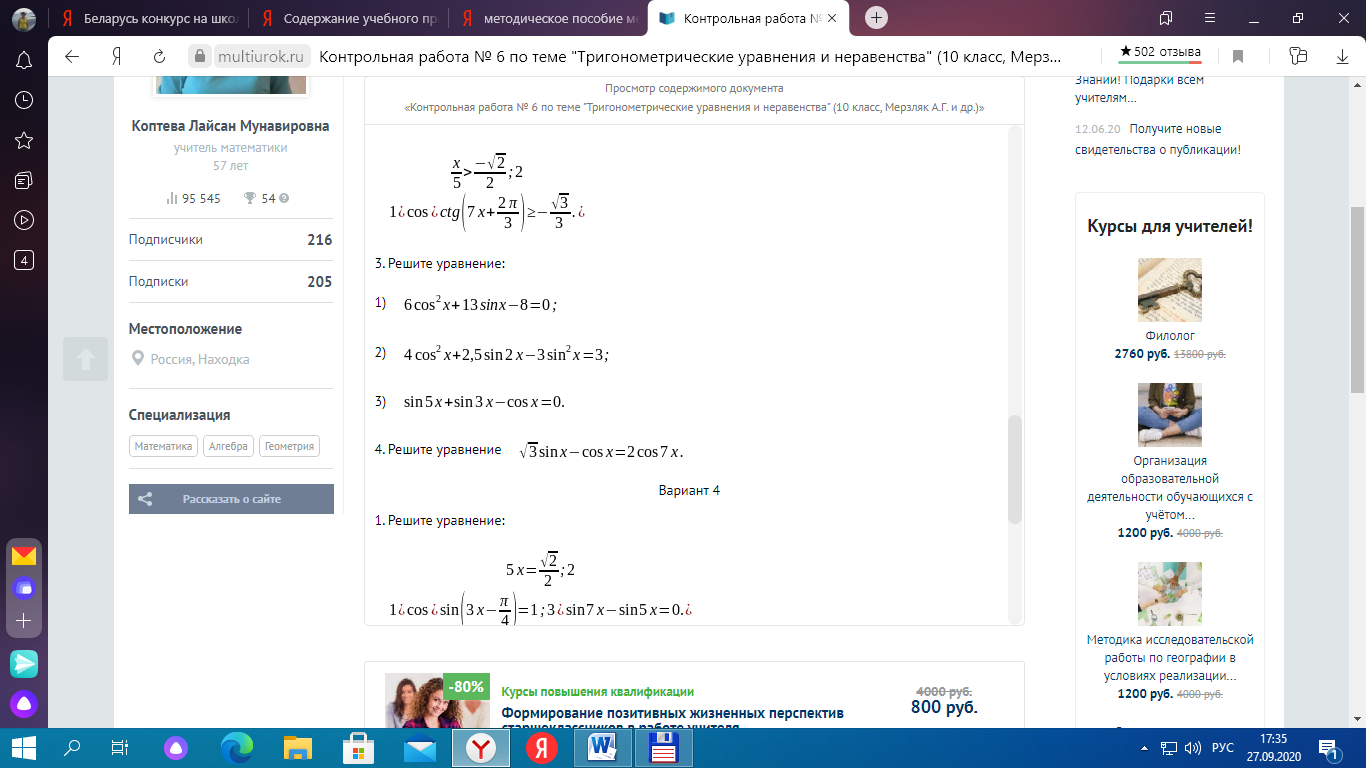 5. Решите уравнения:2 вариант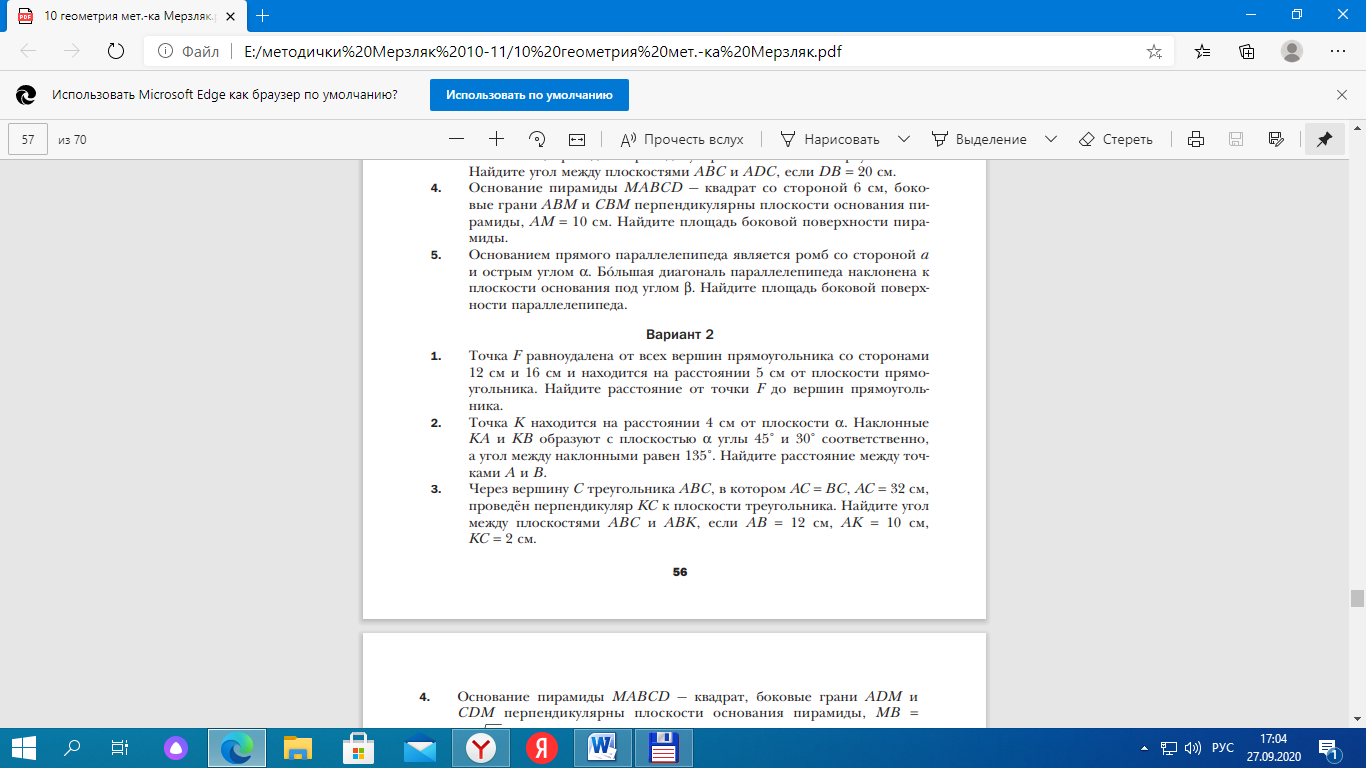 1.2.3.Найдите промежутки возрастания и убывания и точки экстремума функции: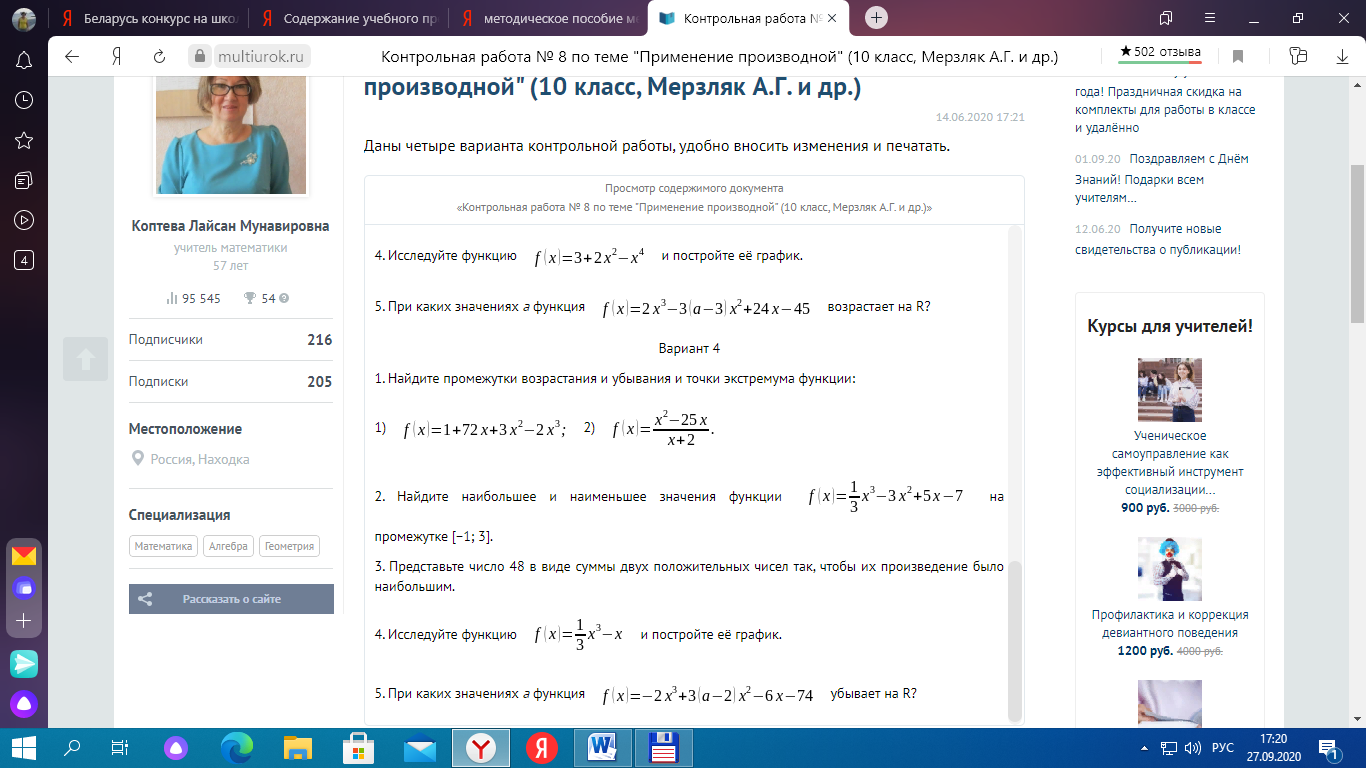 1)4.  Найдите наибольшее и наименьшее значение функциина отрезке 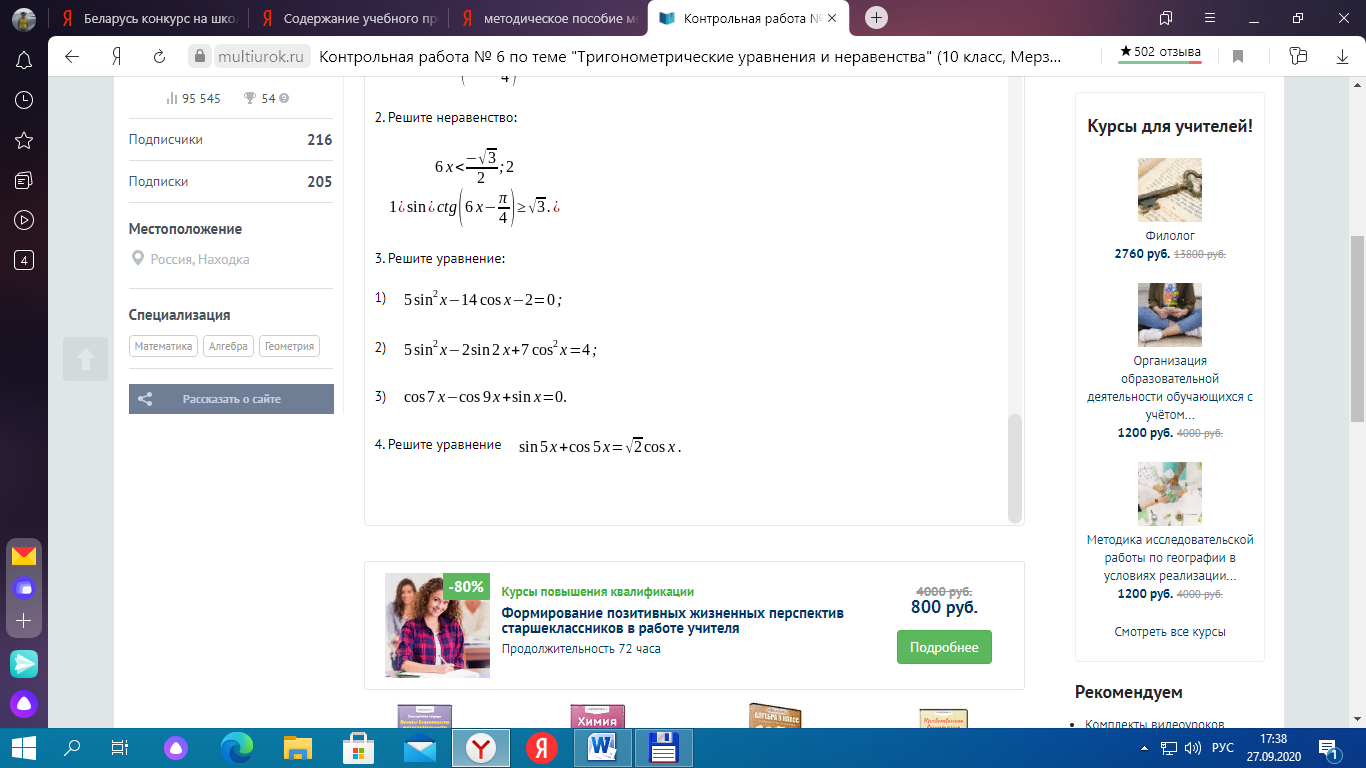 5. Решите уравнения:Промежуточная аттестация. Итоговая контрольная работа. 11 класс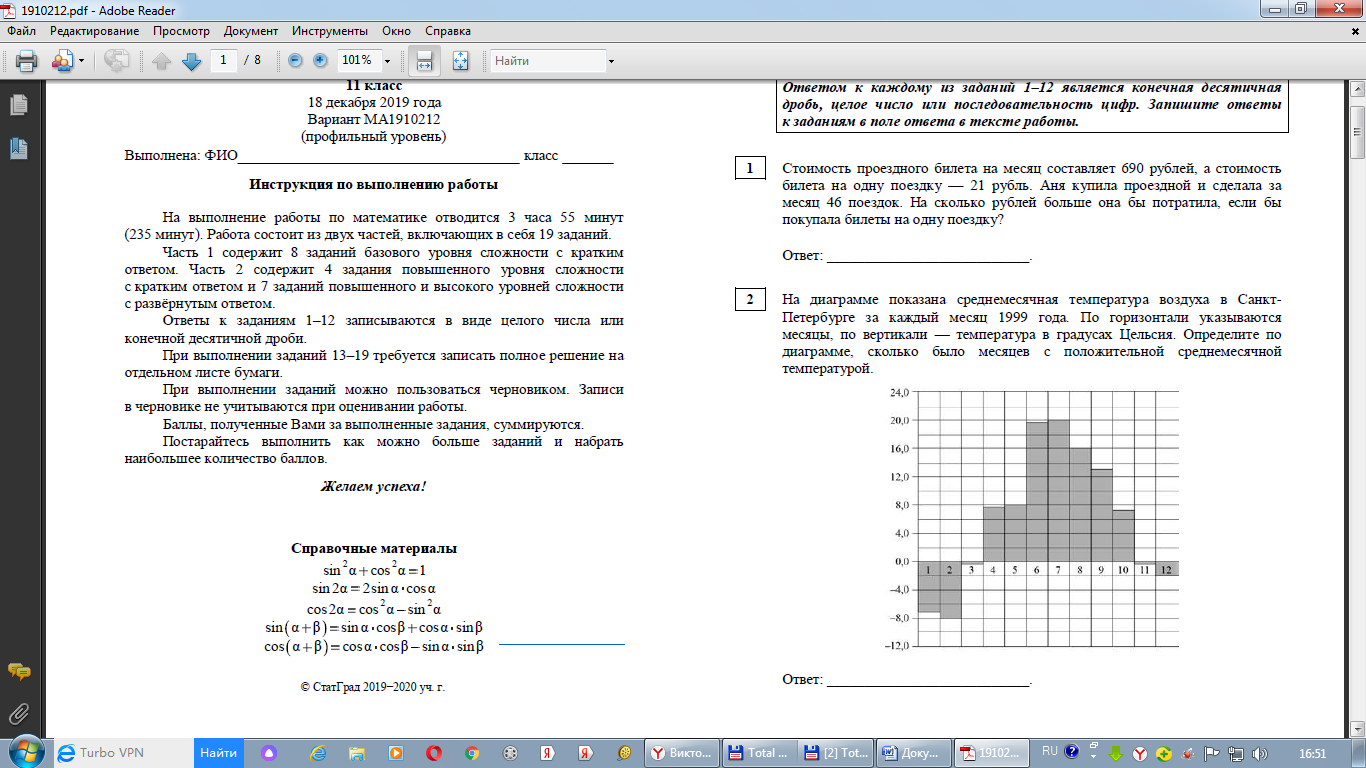 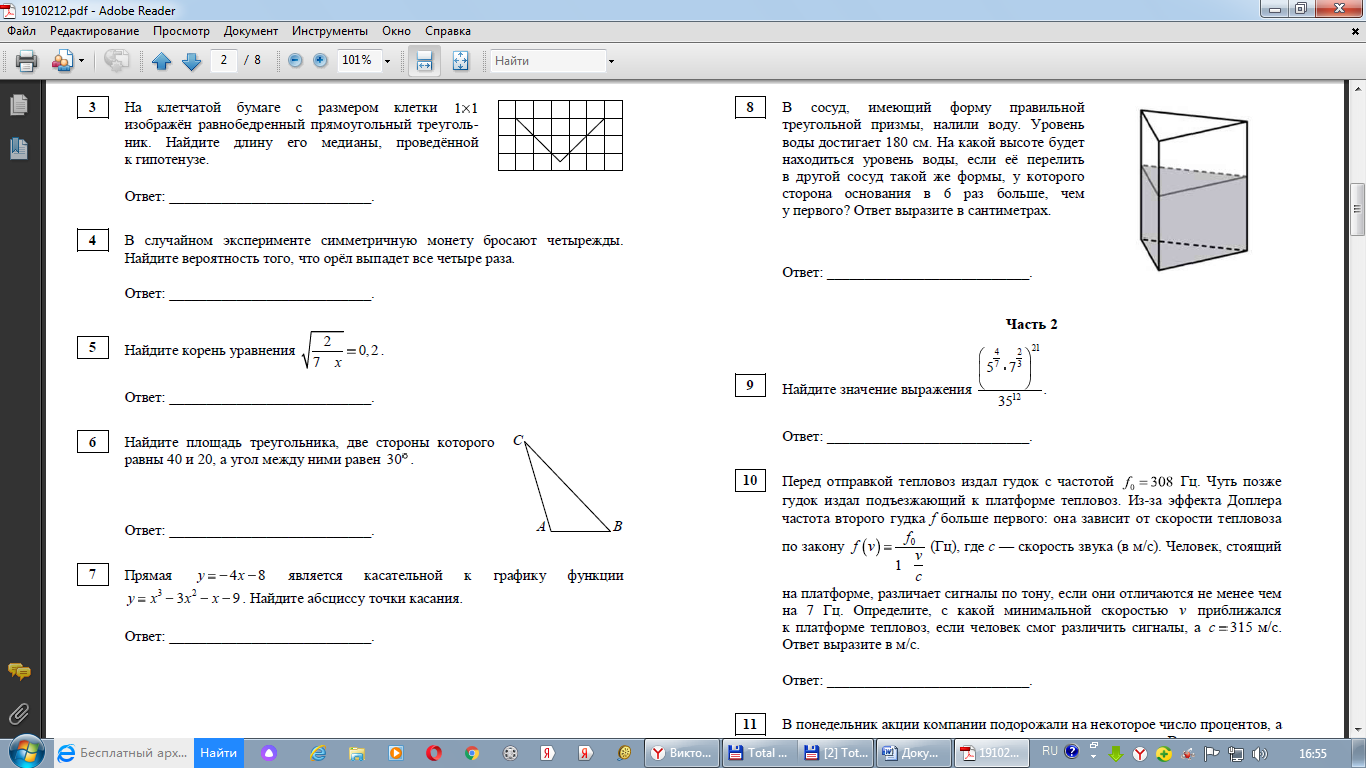 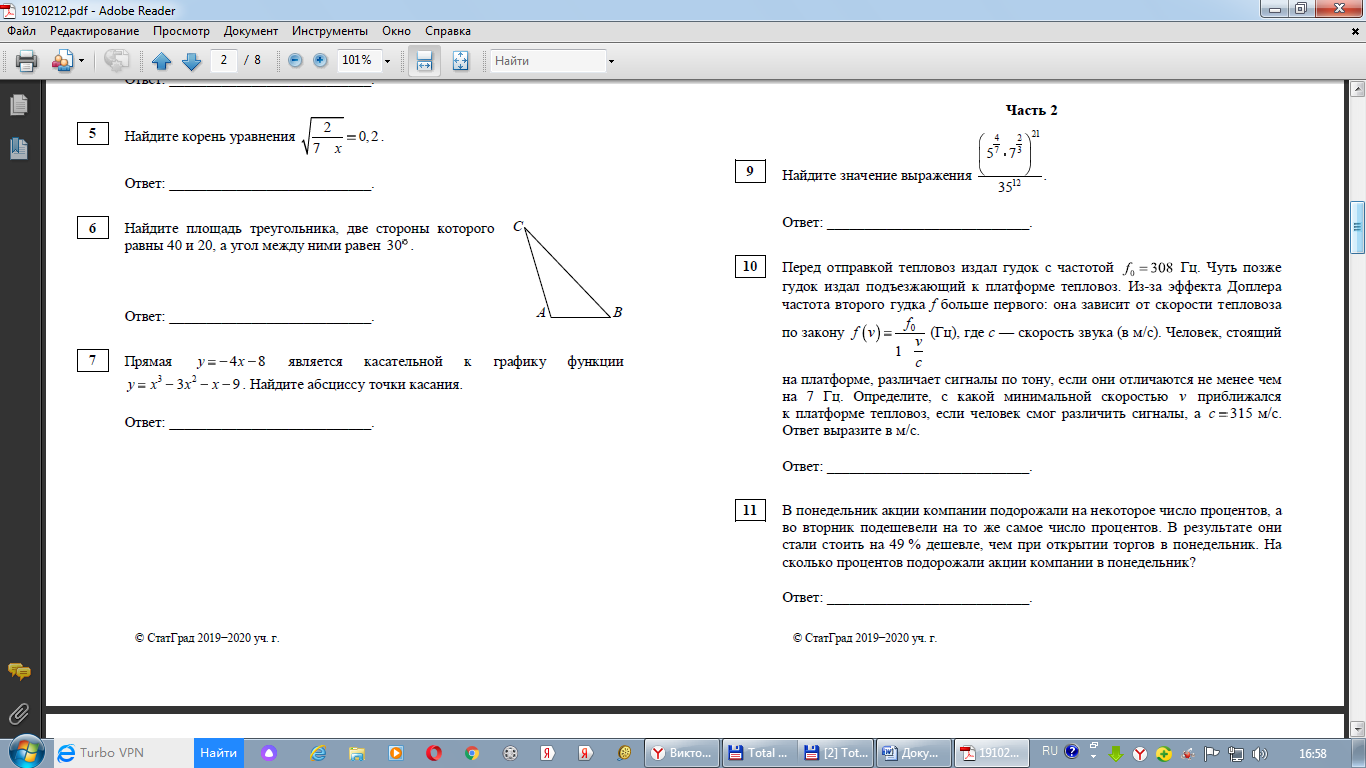 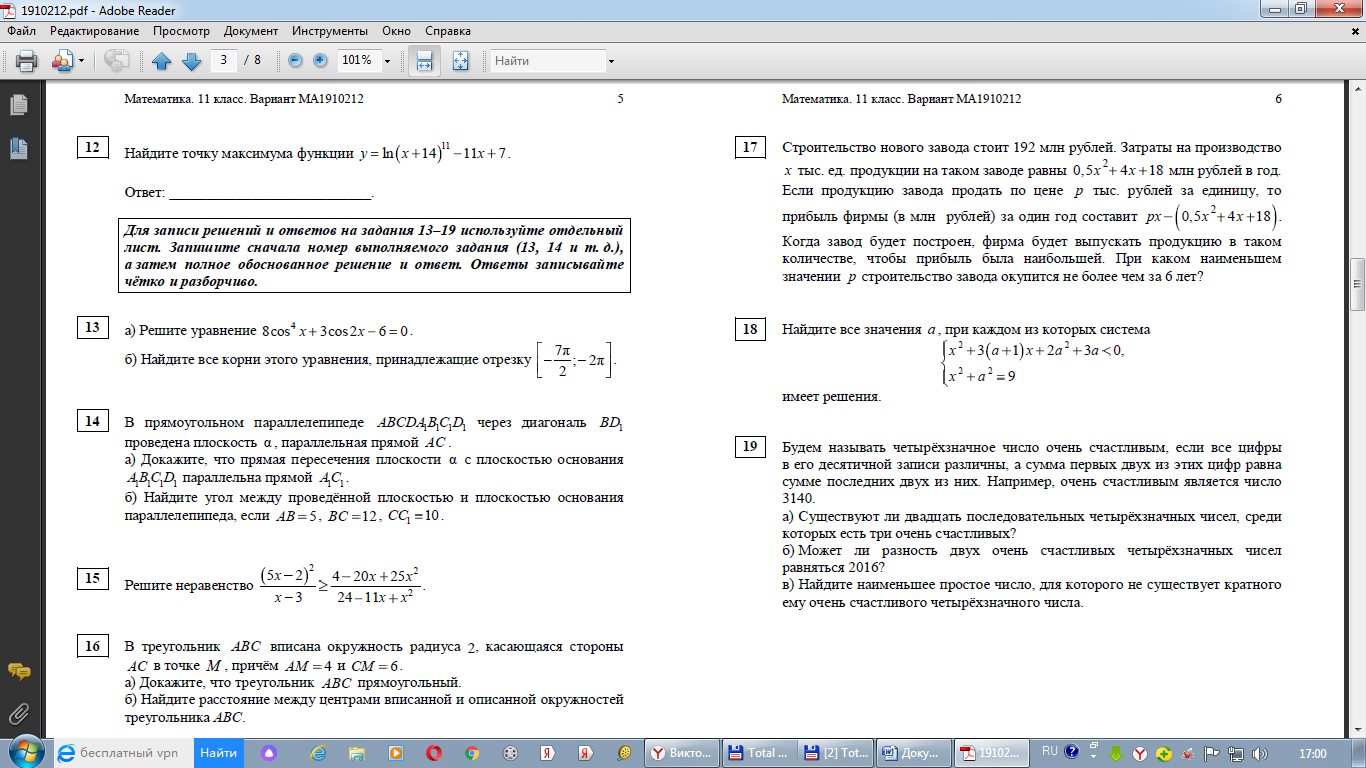 Приложение 2Критерии и нормы оценки знаний, умений, навыков обучающихся применительно к различным формам контроля знанийФормы контроляУстный опрос – устная форма контроля знаний и умений , используется взаимопроверка , самопроверка по образцу , заслушивание ответа и его оценивание учителем.Тестирование – письменная форма контроля с предложенными вариантами ответов , один из которых правильный , применяемая для проверки базовых знаний по математике, математических терминов и понятий.Самостоятельная работа – письменная форма контроля, рассчитанная на 5-20 мин. , применяется для оценивания уровня сформированности знаний и умений по изучаемому вопросу в теме.Практическая работа – форма контроля,  применяется для оценивания умения выполнять определённые практические действия,  применяя знания математики.Контрольная работа – письменная форма контроля знаний, умений и навыков по изучаемой теме , рассчитана на выполнение в течение урока.Оценка письменных контрольных работ обучающихся по геометрииОтвет оценивается отметкой «5», если:Работа выполнена полностью;В логических рассуждениях и обосновании решения нет пробелов и ошибок;В решении нет математических ошибок ( возможна одна неточность , описка,  которая не является следствием незнания или непонимания учебного материала).Ответ оценивается отметкой «4», если:Работа выполнена полностью, но обоснования шагов решения недостаточны (если умение обосновывать рассуждения не являлось специальным объектом проверки);Допущены одна ошибка или есть два – три недочета в выкладках, рисунках, чертежах или графиках (если эти виды работ не являлись специальным объектом проверки).Ответ оценивается отметкой «3», если:Допущено. более одной ошибки или более двух – трёх недочётов в  выкладках ,чертежах или графика , но обучающийся обладает обязательными умениями по проверяемой теме.Ответ оценивается отметкой «2», если:Допущены существенные ошибки, показавшие, что обучающийся не обладает обязательными умениями по данной теме в полной мере.Оценка устных ответов обучающихся по геометрииОтвет оценивается отметкой «5», если ученик:Полно раскрыл содержание материала в объёме, предусмотренной программой и учебником;Изложил материал грамотным языком, точно используя математическую терминологию и символик , в определённой логической последовательности ;Правильно выполнил рисунки, чертежи, графи , сопутствующие ответу;Показа умение иллюстрировать теорию конкретными примерами, применять ее в новой ситуации при выполнении практического задания;Продемонстрировал знание теории ранее изученных сопутствующих тем, сформированность и устойчивость используемых при ответе умений и навыков.Отвечал самостоятельно, без наводящих вопросов учителя;Возможны одна – две неточности при освещении второстепенных вопросов или в выкладках, которые ученик легко исправил после замечания учителя.Ответ оценивается отметкой «4», если ученик:В изложении допущены небольшие пробелы , не исказившие математическое содержание ответа,Допущены один – два недочета при освещении основного содержания ответа , исправленные после замечания учителя,Допущены ошибка или более двух недочетов при освещении второстепенных вопросов или в выкладках, легко исправленные после замечания учителя.Ответ оценивается отметкой «3», если ученик:Неполно раскрыто содержание материала ( содержание изложено фрагментарно , не всегда последовательно ), но показано общее понимание вопроса и продемонстрированы умения, достаточны для усвоения программного материала,Имелись затруднения или допущены ошибки в определении математической терминологии, чертежах , выкладках, исправленные после нескольких наводящих вопросов учителя,При достаточном знании теоретического материала выявлена недостаточная сформированность основных умений и навыков.Ученик не справился с применением теории в новой ситуации при выполнении практического знания, но выполнил задания обязательного уровня сложности по данной теме.Ответ оценивается отметкой «2», если ученик:Не раскрыто основное содержание учебного материала,Обнаружено незнание учеником большей или наиболее важной части учебного материала,Допущены ошибки в определении понятий, при использовании математической терминологии, в рисунках, чертежах, графиках, в выкладках, которые  не исправлены после нескольких наводящих вопросов учителя.Оценка устных ответов учащихся по алгебре и началам математического анализа Ответ оценивается отметкой «5», если ученик: полно раскрыл содержание материала в объеме, предусмотренном программой; изложил материал грамотным языком в определенной логической последовательности, точно используя математическую терминологию и символику; правильно выполнил рисунки, чертежи, графики, сопутствующие ответу. показал умение иллюстрировать теоретические положения конкретными примерами, применять их в новой ситуации при выполнении практического задания; продемонстрировал усвоение ранее изученных сопутствующих вопросов, сформированность и устойчивость используемых при отработке умений и навыков; отвечал самостоятельно без наводящих вопросов учителя. Возможны одна - две неточности при освещении второстепенных вопросов или в выкладках, которые ученик легко исправил по замечанию учителя. Ответ оценивается отметкой «4», если он удовлетворяет в основном требованиям на оценку «5», но при этом имеет один из недостатков: в изложении допущены небольшие пробелы, не исказившие математическое содержание ответа; допущены один – два недочета при освещении основного содержания ответа, исправленные по замечанию учителя; допущены ошибка или более двух недочетов при освещении второстепенных вопросов или в выкладках, легко исправленные по замечанию учителя. Отметка «3» ставится в следующих случаях: неполно или непоследовательно раскрыто содержание материала, но показано общее понимание вопроса и продемонстрированы умения, достаточные для дальнейшего усвоения программного материала (определенные «Требованиями к математической подготовке учащихся»); имелись затруднения или допущены ошибки в определении понятий, использовании математической терминологии, чертежах, выкладках, исправленные после нескольких наводящих вопросов учителя; ученик не справился с применением теории в новой ситуации при выполнении практического задания, но выполнил задания обязательного уровня сложности по данной теме; при изложении теоретического материала выявлена недостаточная сформированность основных умений и навыков. Отметка «2» ставится в следующих случаях: не раскрыто основное содержание учебного материала;обнаружено незнание или непонимание учеником большей или наиболее важной части учебного материала; допущены ошибки в определении понятий, при использовании математической терминологии, в рисунках, чертежах или графиках, в выкладках, которые не исправлены после нескольких наводящих вопросов учителя. Отметка «1» ставится, если: ученик обнаружил полное незнание и непонимание изучаемого учебного материала или не смог ответить ни на один из поставленных вопросов по изучаемому материалу. Оценка письменных работ учащихся по алгебре и началам математического анализа Отметка «5» ставится, если: работа выполнена верно и полностью; в логических рассуждениях и обосновании решения нет пробелов и ошибок; в решении нет математических ошибок (возможна одна неточность, описка, не являющаяся следствием незнания или непонимания учебного материала). Отметка «4» ставится, если: работа выполнена полностью, но обоснования шагов решения недостаточны (если умение обосновывать рассуждения не являлось специальным объектом проверки); допущена одна ошибка или два-три недочета в выкладках, рисунках, чертежах или графиках (если эти виды работы не являлись специальным объектом проверки); выполнено без недочетов не менее 3/4 заданий. Отметка «3» ставится, если: допущены более одной ошибки или более трех недочетов в выкладках, чертежах или графиках, но учащийся владеет обязательными умениями по проверяемой теме; без недочетов выполнено не менее половины работы. Отметка «2» ставится, если: допущены существенные ошибки, показавшие, что учащийся не владеет обязательными умениями по данной теме в полной мере; правильно выполнено менее половины работы Отметка «1» ставится, если: работа показала полное отсутствие у учащегося обязательных знаний и умений по проверяемой теме или значительная часть работы выполнена не самостоятельно. Ученик научитсяУченик получит возможностьЧисла и величиныЧисла и величины-оперировать понятием «радианная мера угла», выполнять преобразования радианной меры в градусную и градусной меры в радианную;-использовать различные меры измерения углов при решении геометрических задач, а также задач из смежных дисциплин;ВыраженияВыражения-оперировать понятиями корня n-й степени, степени с рациональным показателем, степени с действительным показателем, логарифма;-применять понятия корня n-й степени, степени с рациональным показателем, степени с действительным показателем, логарифма и их свойства в вычислениях и при решении задач;-выполнять тождественные преобразования выражений, содержащих корень n-й степени, степени с рациональным показателем, степени с действительным показателем, логарифм;-оперировать понятиями: косинус, синус, тангенс, котангенс угла поворота, арккосинус, арксинус, арктангенс и арккотангенс;-выполнять тождественные преобразования тригонометрических выражений.-выполнять многошаговые преобразования выражений, применяя широкий набор способов и приёмов;-применять тождественные преобразования выражений для решения задач из различных разделов курса- владеть формулой бинома Ньютона;- применять при решении задач теорему о линейном представлении НОДУравнения и неравенстваУравнения и неравенства-решать иррациональные, тригонометрические, показательные и логарифмические уравнения, неравенства и их системы;- решать алгебраические уравнения на множестве комплексных чисел;-понимать уравнение как важнейшую математическую модель для описания и изучения разнообразных реальных ситуаций, решать текстовые задачи алгебраическим методом;- применять графические представления для исследования уравнений-овладеть приёмами решения уравнений, неравенств и систем уравнений; применять аппарат уравнений для решения разнообразных задач из математики, смежных предметов, практики;-применять графические представления для исследования уравнений, неравенств, систем уравнений, содержащих параметры- применять при решении задач неравенства Коши — Буняковского, БернуллиФункцииФункции-понимать и использовать функциональные понятия, язык (термины, символические обозначения);-выполнять построение графиков функций с помощью геометрических  преобразований;-выполнять построение графиков вида  , степенных, тригонометрических, обратных тригонометрических, показательных и логарифмических функций;-исследовать свойства функций;-понимать функцию как важнейшую математическую модель для описания процессов и явлений окружающего мира, применять функциональный язык для описания и исследования зависимостей между физическими величинами.-проводить исследования, связанные с изучением свойств функций, в том числе с использованием компьютера;-использовать функциональные представления и свойства функций для решения задач из различных разделов курса математики-владеть понятием асимптоты и уметь его применять при решении задач;-применять методы решения простейших дифференциальных уравнений первого и второго порядковЭлементы математического анализаЭлементы математического анализа- понимать терминологию и символику, связанную с понятиями производной, первообразной и интеграла;- решать неравенства методом интервалов;- вычислять производную и первообразную функции;- использовать производную для исследования и построения графиков функций; - понимать геометрический смысл производной и определённого интеграла;- вычислять определённый интеграл.- сформировать представление о пределе функции в точке;- сформировать представление о применении геометрического смысла производной и интеграла в курсе математики, в смежных дисциплинах;- сформировать и углубить знания об интеграле- овладеть основными сведениями об интеграле Ньютона–Лейбница и его простейших применениях- владеть понятиями вторая производная, выпуклость графика функции и уметь исследовать функцию на выпуклостьВероятность и статистика. Работа с даннымиВероятность и статистика. Работа с данными- решать комбинаторные задачи на нахождение количества объектов или комбинаций;-применять формулу бинома Ньютона для преобразования выражений;-использовать метод математической индукции для доказательства теорем и решения задач;-использовать способы представления и анализа статистических данных;-выполнять операции над событиями и вероятностями-научиться специальным приёмам решения комбинаторных задач;-характеризовать процессы и явления, имеющие вероятностный характер;- владеть понятиями конечные и счетные множества и уметь их применять при решении задач; - уметь применять метод математической индукции;- уметь применять принцип Дирихле при решении задачГеометрический материалГеометрический материал- оперировать понятиями: точка, прямая, плоскость в пространстве, параллельность и перпендикулярность прямых и плоскостей;- распознавать основные виды многогранников (призма, пирамида, прямоугольный параллелепипед, куб);- изображать геометрические фигуры с помощью чертёжных инструментов;- извлекать информацию о пространственных геометрических фигурах, представленную на чертежах;- применять теорему Пифагора при вычислении элементов стереометрических фигур;- находить объёмы и площади поверхностей простейших многогранников с применением формул;- распознавать тела вращения: конус, цилиндр, сферу и шар;- вычислять объёмы и площади поверхностей простейших многогранников и тел вращения с помощью формул;- оперировать понятием «декартовы координаты в пространстве»;- находить координаты вершин куба и прямоугольного параллелепипеда;- находить примеры математических открытий и их авторов, в связи с отечественной и всемирной историей;- понимать роль математики в развитии России.В повседневной жизни и при изучении других предметов:- соотносить абстрактные геометрические понятия и факты с реальными жизненными объектами и ситуациями; -использовать свойства пространственных геометрических фигур для решения задач практического содержания;-соотносить площади поверхностей тел одинаковой формы и различного размера;-оценивать форму правильного многогранника после спилов, срезов и т. п. (определять количество вершин, рёбер и граней полученных многогранников).- применять для решения задач геометрические факты, если условия применения заданы в явной форме;-решать задачи на нахождение геометрических величин по образцам или алгоритмам;- делать плоские (выносные) чертежи из рисунков объёмных фигур, в том числе рисовать вид сверху, сбоку, строить сечения многогранников;- извлекать, интерпретировать и преобразовывать информацию о геометрических фигурах, представленную на чертежах;-применять геометрические факты для решения задач, в том числе предполагающих несколько шагов решения;- описывать взаимное расположение прямых и плоскостей в пространстве;-формулировать свойства и признаки фигур;-доказывать  геометрические утверждения;- задавать плоскость уравнением в декартовой системе координат;-владеть стандартной классификацией пространственных фигур (пирамиды, призмы, параллелепипеды);- использовать свойства геометрических фигур для решения задач практического характера и задач из других областей знаний;- решать простейшие задачи введением векторного базиса- уметь применять для решения задач свойства плоских и двугранных углов, трехгранного угла, теоремы косинусов и синусов для трехгранного угла;  - применять при решении задач и доказательстве теорем векторный метод и метод координат; - применять интеграл для вычисления объемов и поверхностей тел вращенияНаправление воспитанияСодержаниеИнтеллектуальное Формирование представлений о множествах и операциях над множествами.ЗдоровьесберегающееЧтение графиков и использование полученной информации в реальной жизненной ситуации.Социально-коммуникативное Инициативное сотрудничество в поиске и сборе информации, управление поведением партнера; умение выражать свои мысли.Направление воспитанияСодержаниеИнтеллектуальное Формирование представлений о геометрических понятиях в стереометрии.Гражданско-патриотическоеРаскрытие роли ученых в развитии науки.Социально-коммуникативное Использование групповой работы, быть как руководителем, так и членом команды в разных ролях (генератор идей, критик, исполнитель, выступающий, эксперт и т.д.)Направление воспитанияСодержаниеИнтеллектуальное Формирование представлений о степенных функциях, их свойствах и графиках.ЗдоровьесберегающееФормирование культуры здорового образа жизни, ценностных представлений о физическом здоровье.Социально-коммуникативное Координировать и выполнять работу в условиях реального, виртуального и комбинированного взаимодействия.Направление воспитанияСодержаниеИнтеллектуальное Формирование представлений о перпендикулярности прямой и плоскости.ЗдоровьесберегающееФормирование навыков сохранения собственного здоровья и овладение здоровьесберегающими технологиями. Социально-коммуникативное Использование возможностей математического языка как средства коммуникации.Направление воспитанияСодержаниеИнтеллектуальное Формирование представлений о степени с рациональным показателем, о различных приёмах решения иррациональных уравнений и систем.ЗдоровьесберегающееФормирование  ценностей духовного и нравственного здоровья, навыков сохранения собственного здоровья и овладение здоровьесберегающими технологиями. Социально-коммуникативное Развернуто, логично и точно излагать свою точку зрения с использованием адекватных (устных и письменных) языковых средств.Направление воспитанияСодержаниеИнтеллектуальное Формирование представлений об угле между прямой и плоскостью, о двугранном и трёхгранном угле и перпендикулярности плоскостей.ЗдоровьесберегающееФормировать умение решать задачи, которые непосредственно связаны с понятиями «здоровый образ жизни», «безопасное поведение на дорогах»Социально-коммуникативное Выстраивать деловую и образовательную коммуникацию, избегая личностных оценочных суждений.Направление воспитанияСодержаниеИнтеллектуальное Формирование представлений о тригонометрических функциях.Гражданско-патриотическоеФормирование умения решать прикладные задачи  и способствовать  развитию логического мышления, умения кратко, ясно и последовательно выражать свои мысли.Социально-коммуникативное Осуществлять деловую коммуникацию, как со сверстниками, так и со взрослыми.Направление воспитанияСодержаниеИнтеллектуальное Формирование представлений о призме и пирамиде и их элементов.Гражданско-патриотическоеОзнакомление с мировоззрением и общественной деятельностью учёных-математиков.Социально-коммуникативное Развернуто, логично и точно излагать свою точку зрения с использованием адекватных (устных и письменных) языковых средств.ТрудовоеИскать и находить обобщенные способы решения задач.Направление воспитанияСодержаниеИнтеллектуальное Формирование навыков решения тригонометрических уравнений и неравенств, систем.Экологическое Воспитание бережного отношения к национальному богатству страны через решение экологических задач.Социально-коммуникативное Распознавать конфликтогенные ситуации и предотвращать конфликты до их активной фазы.ЗдоровьесберегающееФормирование культуры здорового образа жизни.Направление воспитанияСодержаниеИнтеллектуальное Формирование представлений о пределе и производной функции, о правилах вычисления производной.Гражданско-патриотическоеРазвитие кругозора учащихся и познавательного интереса к предмету через решение задач, включающих исторические сведения.Социально-коммуникативное Использование возможностей математического языка как средства коммуникации.Направление воспитанияСодержаниеИнтеллектуальное Освоение методов решения уравнений в целых числах.Социально-коммуникативное Выстраивать деловую и образовательную коммуникацию, избегая личностных оценочных суждений.Направление воспитанияСодержаниеИнтеллектуальное Формирование представлений о показательных уравнениях и неравенствах, о числе е.Гражданско-патриотическоеФормирование умения решать прикладные задачи  и способствовать  развитию логического мышления, умения кратко, ясно и последовательно выражать свои мысли.Социально-коммуникативное Планирование учебного сотрудничества с учителем и со сверстниками.Направление воспитанияСодержаниеИнтеллектуальное Формирование представлений о понятии вектора в пространстве, компланарных векторов и уравнении плоскости.Социально-коммуникативное Подбирать партнеров для деловой коммуникации исходя из соображений результативности взаимодействия, а не личных симпатий.Направление воспитанияСодержаниеИнтеллектуальное Формирование представлений о логарифмических функциях, их свойствах и графиках, логарифмических уравнениях и неравенствах.ЗдоровьесберегающееФормирование культуры здорового образа жизни.Социально-коммуникативное Координировать и выполнять работу в условиях реального, виртуального и комбинированного взаимодействия.Направление воспитанияСодержаниеИнтеллектуальное Формирование представлений о цилиндре и конусе.Социально-коммуникативное Развернуто, логично и точно излагать свою точку зрения с использованием адекватных (устных и письменных) языковых средств.ТрудовоеВыходить за рамки учебного предмета и осуществлять целенаправленный поиск возможностей для  широкого переноса средств и способов действия.Направление воспитанияСодержаниеИнтеллектуальное Формирование представлений о первообразной и определённом интеграле.Гражданско-патриотическоеФормирование умения решать задачи, которые имеют исторические сведения.Социально-коммуникативное Овладение нормами речевого поведения в различных ситуациях формального и неформального общения.Направление воспитанияСодержаниеИнтеллектуальное Формирование представлений о подобии треугольников.Гражданско-патриотическоеФормирование умения решать задачи, которые имеют исторические сведения.ТрудовоеОсвоение практического применения научных знаний математики в жизни.Социально-коммуникативное Организация учебного сотрудничества и совместной деятельности с учителем и сверстниками.Направление воспитанияСодержаниеИнтеллектуальное Формирование представлений об объёме тела, объёме призмы, пирамиды и сферы.Гражданско-патриотическоеФормирование умения решать прикладные задачи  и способствовать  развитию логического мышления, умения кратко, ясно и последовательно выражать свои мысли.Социально-коммуникативное Использование возможностей математического языка как средства коммуникации.ТрудовоеНахождение обобщенных способов решения задач.Направление воспитанияСодержаниеИнтеллектуальное Формирование представлений о комплексных числах.Гражданско-патриотическоеРешение сюжетных задач, включающих исторические сведения.Социально-коммуникативное Использование возможностей математического языка как средства коммуникации.Направление воспитанияСодержаниеИнтеллектуальное Формирование представлений о элементах комбинаторики, независимых событий.ТрудовоеОсвоение практического применения научных знаний математики в жизни.Социально-коммуникативное При осуществлении групповой работы быть как руководителем, так и членом команды в разных ролях (генератор идей, критик, исполнитель, выступающий, эксперт и т.д.).№урокаТемаКол-воуроковПовторение и расширение сведений о множествах, математической логике и функциях241Повторение курса 9 класса. 12Повторение курса 9 класса13Повторение курса 9 класса14Входная диагностическая работа.15Множества, операции над множествами16Конечные и бесконечные множества17Высказывания и операции над ними18Предикаты. Операции над предикатами. Виды теорем19Повторение. Функции. Свойства функции.110Наибольшее и наименьшее значения функции. Чётные и нечётные функции111Наибольшее и наименьшее значения функции. Чётные и нечётные функции112Наибольшее и наименьшее значения функции. Чётные и нечётные функции113Построение графиков функций с помощью геометрических преобразований114Построение графиков функций с помощью геометрических преобразований115Построение графиков функций с помощью геометрических преобразований116Обратная функция117Обратная функция118Равносильные уравнения и неравенства119Равносильные уравнения и неравенства120-23Метод интервалов121Метод интервалов122Метод интервалов123Метод интервалов124Контрольная работа №1 по теме «Повторение и расширение сведений о функции»1Введение в стереометрию. Параллельность в пространстве2225Анализ контрольной работы. Основные понятия стереометрии. Аксиомы стереометрии126Основные понятия стереометрии. Аксиомы стереометрии127Следствия из аксиом стереометрии128Следствия из аксиом стереометрии129Пространственные фигуры. Начальные представления о многогранниках130Пространственные фигуры. Начальные представления о многогранниках131Пространственные фигуры. Начальные представления о многогранниках132Пространственные фигуры. Начальные представления о многогранниках133Контрольная работа № 2 «Введение в стереометрию»134Анализ контрольной работы. Взаимное расположение двух прямых в пространстве135Взаимное расположение двух прямых в пространстве136Взаимное расположение двух прямых в пространстве137Параллельность прямой и плоскости138Параллельность прямой и плоскости139Параллельность прямой и плоскости140Параллельность прямой и плоскости141Параллельность плоскостей142Параллельность плоскостей143Параллельность плоскостей144Преобразование фигур в пространстве. Параллельное проектирование. Изображение плоских и пространственных фигур145Преобразование фигур в пространстве. Параллельное проектирование. Изображение плоских и пространственных фигур146Преобразование фигур в пространстве. Параллельное проектирование. Изображение плоских и пространственных фигур147Преобразование фигур в пространстве. Параллельное проектирование. Изображение плоских и пространственных фигур148Контрольная работа №3 по теме «Параллельность прямых, прямой и плоскости»1Степенная функция1449Анализ контрольной работы. Степенная функция с натуральным показателем150Степенная функция с целым показателем151Степенная функция с целым показателем152Определение корня n-й степени. Функция153Определение корня n-й степени. Функция154Свойства корня n-й степени155Свойства корня n-й степени156Свойства корня n-й степени157Свойства корня n-й степени158Тождественные преобразования выражений, содержащих корни n-й степени159Тождественные преобразования выражений, содержащих корни n-й степени160Тождественные преобразования выражений, содержащих корни n-й степени161Тождественные преобразования выражений, содержащих корни n-й степени162Контрольная работа № 4 «Степенная функция»1Перпендикулярность прямых, прямой и плоскости в пространстве1563Анализ контрольной работы.164Угол между прямыми в пространстве165Угол между прямыми в пространстве166Перпендикулярность прямой и плоскости167Перпендикулярность прямой и плоскости168Перпендикулярность прямой и плоскости169Перпендикуляр и наклонная170Перпендикуляр и наклонная171Перпендикуляр и наклонная172Теорема о трёх перпендикулярах173Теорема о трёх перпендикулярах174Теорема о трёх перпендикулярах175Теорема о трёх перпендикулярах176Контрольная работа № 5 «Перпендикулярность в пространстве»1Степень с рациональным показателем. Иррациональные уравнения и неравенства1777 Анализ контрольной работы. Степень с рациональным показателем и её свойства178Степень с рациональным показателем и её свойства179Преобразование выражений, содержащих степени с рациональным показателем180Преобразование выражений, содержащих степени с рациональным показателем181Преобразование выражений, содержащих степени с рациональным показателем182Промежуточная диагностическая работа183 Иррациональные уравнения184Иррациональные уравнения185Иррациональные уравнения186Иррациональные уравнения187Различные приёмы решения иррациональных уравнений и их систем188Различные приёмы решения иррациональных уравнений и их систем189Различные приёмы решения иррациональных уравнений и их систем190 Иррациональные неравенства191Иррациональные неравенства192Иррациональные неравенства193Иррациональные неравенства194Контрольная работа №6 по теме «Свойства степени с рациональным показателем. Иррациональные уравнения и неравенства»1Перпендикулярность плоскостей в пространстве1395Анализ контрольной работы. Угол между прямой и плоскостью 196Угол между прямой и плоскостью197Угол между прямой и плоскостью198Двугранный угол. Угол между плоскостями199Двугранный угол. Угол между плоскостями1100Двугранный угол. Угол между плоскостями1101Двугранный угол. Угол между плоскостями1102Перпендикулярные плоскости1103Перпендикулярные плоскости1104Перпендикулярные плоскости1105Площадь ортогональной проекции многоугольника. Трёхгранный угол1106Площадь ортогональной проекции многоугольника. Трёхгранный угол1107Контрольная работа №7«Перпендикулярность плоскостей в пространстве»1Тригонометрические функции28108Анализ контрольной работы. Радианная мера угла1109Тригонометрические функции числового аргумента1110Тригонометрические функции числового аргумента1111Знаки значений тригонометрических функций. Чётность и нечётность тригонометрических функций1112Знаки значений тригонометрических функций. Чётность и нечётность тригонометрических функций1113Периодические функции. О сумме периодических функций1114Периодические функции. О сумме периодических функций1115Свойства и графики функций y = sin x
и y = cos x1116Свойства и графики функций y = sin x
и y = cos x1117Свойства и графики функций y = sin x
и y = cos x1118Свойства и графики функций y = tgx
и y = ctg x1119Свойства и графики функций y = tgx
и y = ctg x1120Контрольная работа №8 «Тригонометрические функции»1121Анализ контрольной работы. Основные соотношения между тригонометрическими функциями одного и того же аргумента1122Основные соотношения между тригонометрическими функциями одного и того же аргумента1123Формулы сложения1124Формулы сложения1125Формулы приведения1126Формулы приведения1127Формулы приведения1128Формулы двойного, тройного и половинного углов1129Формулы двойного, тройного и половинного углов1130Формулы двойного, тройного и половинного углов1131Сумма и разность синусов (косинусов)1132Сумма и разность синусов (косинусов)1133Формулы для преобразования суммы, разности и произведения тригонометрических функций1134Формулы для преобразования суммы, разности и произведения тригонометрических функций1135Контрольная работа №9 «Тригонометрические формулы»1Многогранники16136Анализ контрольной работы. Призма1137Призма1138Призма1139Призма1140Параллелепипед1141Параллелепипед1142Параллелепипед1143Пирамида1144Пирамида1145Пирамида1146Пирамида1147Пирамида1148Усечённая пирамида. Тетраэдр1149Усечённая пирамида. Тетраэдр1150Усечённая пирамида. Тетраэдр1151Контрольная работа № 10 «Многогранники»1Тригонометрические уравнения и неравенства22152Анализ контрольной работы. Уравнение cosx = b1153Уравнение cosx = b1154Уравнение cosx = b1155Уравнение sinx = b1156Уравнение sinx = b1157Уравнение sinx = b1158Уравнения tgx = b
и ctg x = b1159Уравнения tgx = b
и ctg x = b1160Функции
y = arccosx,
y = arcsinx,
y = arctgx
и y = arcctgx1161Тригонометрические уравнения, сводящиеся к алгебраическим1162Тригонометрические уравнения, сводящиеся к алгебраическим1163Тригонометрические уравнения, сводящиеся к алгебраическим1164Решение тригонометрических уравнений методом разложения на множители. Применение ограниченности тригонометрических функций1165Решение тригонометрических уравнений методом разложения на множители. Применение ограниченности тригонометрических функций1166Решение тригонометрических уравнений методом разложения на множители. Применение ограниченности тригонометрических функций1167О равносильных переходах при решении тригонометрических уравнений1168О равносильных переходах при решении тригонометрических уравнений1169 Тригонометрические неравенства1170Тригонометрические неравенства1171Тригонометрические неравенства1172Тригонометрические неравенства1173Контрольная работа №11 «Тригонометрические уравнения и неравенства»1Производная и её применение26174Анализ контрольной работы. Представление о пределе функции в точке и о непрерывности функции в точке1175Представление о пределе функции в точке и о непрерывности функции в точке1176Задачи о мгновенной скорости и касательной к графикуфункции1177Понятие производной1178Понятие производной1179Понятие производной1180Правила вычисления производных1181Правила вычисления производных1182Правила вычисления производных1183Уравнение касательной1184Уравнение касательной1185Повторение курса математики 10 класса1186Повторение курса математики 10 класса1187Повторение курса математики 10 класса1188Повторение курса математики 10 класса1189Промежуточная аттестация. Итоговая контрольная работа.1190Анализ контрольной работы. Признаки возрастания и убывания функции1191Признаки возрастания и убывания функции1192Точки экстремума функции1193Точки экстремума функции1194Применение производной при нахождении наибольшего инаименьшего значений функции1195Применение производной при нахождении наибольшего инаименьшего значений функции1196Построение графиков функций1197Построение графиков функций1198Контрольная работа №12 «Производная1Элементы теории чисел6199Анализ контрольной работы. Делимость нацело и её свойства1200Деление с остатком. Сравнение по модулю и их свойства1201Деление с остатком. Сравнение по модулю и их свойства1202Наибольший общий делитель и наименьшее общее кратное двух натуральных чисел.1203Простые и составные числа. Теорема Безу1204Повторение1Практическая часть: Количество  тематических контрольных работ12Входная диагностическая работа.1Промежуточная диагностическая работа.1Промежуточная аттестация. Итоговая контрольная работа.1№урокаТемаКол-воуроковПовторение. Показательная функция171Повторение курса 10 класса12Повторение курса 10 класса13Повторение курса 10 класса14Повторение курса 10 класса15Степень с произвольным действительным показателем. Показательная функция16Степень с произвольным действительным показателем. Показательная функция17Степень с произвольным действительным показателем. Показательная функция18Степень с произвольным действительным показателем. Показательная функция19Показательные уравнения110Показательные уравнения111Показательные уравнения112Показательные уравнения113-16Показательные неравенства417Контрольная работа № 1 «Показательная функция»1Координаты и векторы в пространстве1618Анализ контрольной работы. Декартовы координаты точки в пространстве119Декартовы координаты точки в пространстве120Векторы в пространстве121Векторы в пространстве122Сложение и вычитание векторов123Сложение и вычитание векторов124Сложение и вычитание векторов125Умножение вектора на число. Гомотетия126Умножение вектора на число. Гомотетия127Умножение вектора на число. Гомотетия128Скалярное произведение векторов129Скалярное произведение векторов130Скалярное произведение векторов131Геометрическое место пространства. Уравнение плоскости132Геометрическое место пространства. Уравнение плоскости133Контрольная работа № 2 «Координаты и векторы в пространстве»1Логарифмическая функция2434Анализ контрольной работы. Логарифм и его свойства135Логарифм и его свойства136Логарифм и его свойства137Логарифм и его свойства138Логарифм и его свойства139Логарифмическая функция и её свойства140Логарифмическая функция и её свойства141Логарифмическая функция и её свойства142Логарифмическая функция и её свойства143Логарифмическая функция и её свойства144Логарифмические уравнения145Логарифмические уравнения146Логарифмические уравнения147Логарифмические уравнения148Логарифмические уравнения149Логарифмические уравнения150Логарифмические неравенства151Логарифмические неравенства152Логарифмические неравенства153Логарифмические неравенства154Производные показательной и логарифмической функций155Производные показательной и логарифмической функций156Производные показательной и логарифмической функций157Контрольная работа №3 «Логарифмическая функция»1Тела вращения. Цилиндр. Конус1458Анализ контрольной работы. .Цилиндр159Цилиндр160Цилиндр161Комбинации цилиндра и призмы 162Комбинации цилиндра и призмы163Конус164Конус165Конус166Конус167Усеченный конус168Усеченный конус169Комбинации конуса и пирамиды170Комбинации конуса и пирамиды171Контрольная работа № 4 «Цилиндр и конус»1Интеграл и его применение1672Анализ контрольной работы. Первообразная173Первообразная174Первообразная175Правила нахождения первообразной176Правила нахождения первообразной177Правила нахождения первообразной178Повторение изученного материала179Повторение изученного материала180Повторение изученного материала181Промежуточная диагностическая работа.182 Анализ контрольной работы. Площадь криволинейной трапеции. Определённый интеграл183Площадь криволинейной трапеции. Определённый интеграл184Площадь криволинейной трапеции. Определённый интеграл185Площадь криволинейной трапеции. Определённый интеграл186Вычисление объёмов тел187Контрольная работа № 5 «Интеграл и его применение»1Сфера. Комбинации тел1588Анализ контрольной работы. Сфера и шар. Уравнение сферы189Сфера и шар. Уравнение сферы190Взаимное расположение сферы и плоскости191Взаимное расположение сферы и плоскости192Взаимное расположение сферы и плоскости193Многогранники, вписанные в сферу194Многогранники, вписанные в сферу195Многогранники, вписанные в сферу196Многогранники, описанные около сферы197Многогранники, описанные около сферы198Многогранники, описанные около сферы199Комбинации цилиндра и сферы, конуса и сферы1100Комбинации цилиндра и сферы, конуса и сферы1101Комбинации цилиндра и сферы, конуса и сферы1102Контрольная работа № 6 «Сфера. Комбинации тел»1Объёмы тел. Площадь сферы17103Анализ контрольной работы. Объем тела. Формулы для вычисления объёма призмы1104Объем тела. Формулы для вычисления объёма призмы1105Объем тела. Формулы для вычисления объёма призмы1106Формулы для вычисления объёмов пирамиды и усеченной пирамиды1107Формулы для вычисления объёмов пирамиды и усеченной пирамиды1108Формулы для вычисления объёмов пирамиды и усеченной пирамиды1109Формулы для вычисления объёмов пирамиды и усеченной пирамиды1110Формулы для вычисления объёмов пирамиды и усеченной пирамиды1111Контрольная работа № 7 «Объёмы призмы и пирамиды»1112Анализ контрольной работы. Объемы тел вращения1113Объемы тел вращения1114Объемы тел вращения1115Объемы тел вращения1116Объемы тел вращения1117-118Площадь сферы2119Контрольная работа №8 «Объёмы тел вращения»1Комплексные числа12120Анализ контрольной работы. Множество комплексных чисел1121Множество комплексных чисел1122Множество комплексных чисел1123Тригонометрическая форма комплексного числа1124Тригонометрическая форма комплексного числа1125Тригонометрическая форма комплексного числа1126Умножение и деление комплексных чисел. Корень  n- й степени из комплексного числа1127Корень   n- й степени из комплексного числа1128Решение алгебраических уравнений на множестве комплексных чисел1129Решение алгебраических уравнений на множестве комплексных чисел1130Решение алгебраических уравнений на множестве комплексных чисел1131Контрольная работа №9 « Комплексные числа»1Элементы теории вероятностей24132Анализ контрольной работы. Элементы комбинаторики и бином Ньютона1133Элементы комбинаторики и бином Ньютона1134Элементы комбинаторики и бином Ньютона1135Элементы комбинаторики и бином Ньютона1136Аксиомы теории вероятностей1137Аксиомы теории вероятностей1138Аксиомы теории вероятностей1139Условная вероятность1140Условная вероятность1141Условная вероятность1142Независимые события1143Независимые события1144Случайная величина1145Случайная величина1146Схема Бернулли. Биномиальное распределение1147Схема Бернулли. Биномиальное распределение1148Схема Бернулли. Биномиальное распределение1149Характеристики случайной величины1150Характеристики случайной величины1151Характеристики случайной величины1152Математическое ожидание суммы случайных величин1153Математическое ожидание суммы случайных величин1154Математическое ожидание суммы случайных величин1155Контрольная работа № 10 «Элементы теории вероятностей»1Повторение30156О появлении посторонних корней и потери решений уравнений1157О появлении посторонних корней и потери решений уравнений1158О появлении посторонних корней и потери решений уравнений1159О появлении посторонних корней и потери решений уравнений1160Основные методы решения уравнений1161Основные методы решения уравнений1162Основные методы решения уравнений1163Основные методы решения уравнений1164Основные методы решения уравнений1165Основные методы решения неравенств1166Основные методы решения неравенств1167Основные методы решения неравенств1168Основные методы решения неравенств1169Параллельность прямых и плоскостей.1170Перпендикулярность прямых и плоскостей.1171Площадь поверхности цилиндра, конуса, сферы1172Площадь поверхности цилиндра, конуса, сферы1173Объём прямой призмы, наклонной призмы, цилиндра, пирамиды и конуса1174Объём прямой призмы, наклонной призмы, цилиндра, пирамиды и конуса1175Объёма шара. Площадь сферы. Объёмы шарового сегмента, шарового слоя и шарового сектора.1176Производные функций. Возрастание и убывание функции.1177Производные функций. Возрастание и убывание функции.1178Наибольшее и наименьшее значения функции. Экстремумы функции1179Наибольшее и наименьшее значения функции. Экстремумы функции1180Вычисление площадей фигур с помощью интегралов1181Степенная, показательная и логарифмическая функции1182Иррациональные, показательные, логарифмические уравнения1183Иррациональные, показательные, логарифмические уравнения1184Тригонометрические формулы. Тригонометрические уравнения1185Тригонометрические уравнения1186Промежуточная аттестация. Итоговая контрольная работа.1187Промежуточная аттестация. Итоговая контрольная работа.1188Промежуточная аттестация. Итоговая контрольная работа.1189Промежуточная аттестация. Итоговая контрольная работа.1190Анализ пробного экзамена1191Анализ пробного экзамена1192Решение вариантов ЕГЭ1193Решение вариантов ЕГЭ1194Решение вариантов ЕГЭ1195Решение вариантов ЕГЭ1196Решение вариантов ЕГЭ1197Решение вариантов ЕГЭ1198Решение вариантов ЕГЭ1199Решение вариантов ЕГЭ1200Решение вариантов ЕГЭ1201Решение вариантов ЕГЭ1202Решение вариантов ЕГЭ1203Решение вариантов ЕГЭ1204Решение вариантов ЕГЭ1Практическая часть: Количество  тематических контрольных работ10Входная диагностическая работа1Диагностическая работа1Итоговая контрольная работа4